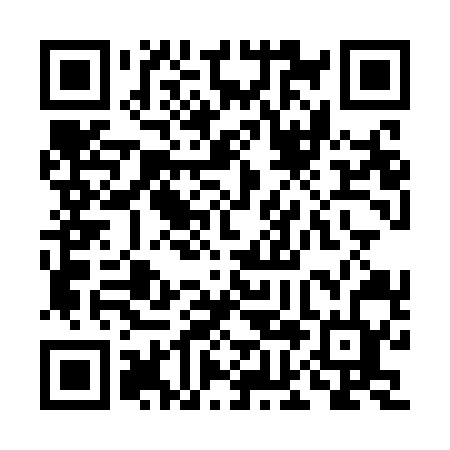 Prayer times for Playa Grande, GuatemalaWed 1 May 2024 - Fri 31 May 2024High Latitude Method: NonePrayer Calculation Method: Muslim World LeagueAsar Calculation Method: ShafiPrayer times provided by https://www.salahtimes.comDateDayFajrSunriseDhuhrAsrMaghribIsha1Wed4:235:3912:003:096:227:332Thu4:225:3812:003:086:227:333Fri4:225:3812:003:086:227:344Sat4:215:3712:003:086:237:345Sun4:205:3712:003:096:237:356Mon4:205:3612:003:096:237:357Tue4:195:3612:003:106:247:368Wed4:195:3512:003:116:247:369Thu4:185:3511:593:116:247:3610Fri4:185:3511:593:126:247:3711Sat4:175:3411:593:136:257:3712Sun4:175:3411:593:136:257:3813Mon4:165:3411:593:146:257:3814Tue4:165:3311:593:146:267:3915Wed4:155:3311:593:156:267:3916Thu4:155:3311:593:156:267:4017Fri4:145:3312:003:166:277:4018Sat4:145:3212:003:166:277:4119Sun4:145:3212:003:176:277:4120Mon4:135:3212:003:176:287:4121Tue4:135:3212:003:186:287:4222Wed4:135:3112:003:196:287:4223Thu4:125:3112:003:196:297:4324Fri4:125:3112:003:206:297:4325Sat4:125:3112:003:206:297:4426Sun4:125:3112:003:206:307:4427Mon4:115:3112:003:216:307:4528Tue4:115:3112:003:216:307:4529Wed4:115:3112:013:226:317:4630Thu4:115:3112:013:226:317:4631Fri4:115:3012:013:236:317:46